Генеральному директоруАО «Корпорация развития Камчатки»Н.А. Пегину ЗаявлениеПрошу оказать услугу в виде консультации о мерах поддержки участника кластера.Подтверждаю, что ООО «123» соответствует требованиям, установленным статьей 4 Федерального Закона от 24 июля 2007 года № 209-ФЗ «О развитии малого и среднего предпринимательства в Российской Федерации», и является субъектом малого и среднего предпринимательства.Директор   ________________      Петров Иван Сергеевич             ООО «123»                                    (подпись)                                           (Ф.И.О.)                                             (организация)                 м.п.      "21" августа 2018 года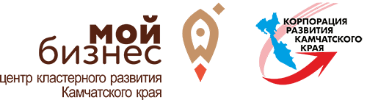 АНКЕТАУслуга в виде консультации о мерах поддержки участника кластера. получена в полном объеме.В соответствии со ст. ст. 6, 9 Федерального закона от 27 июля 2006 года № 152-ФЗ «О персональных данных» даю свое письменное согласие на обработку моих персональных данных АО «Корпорация развития Камчатского края».	___________________                Петров Иван Сергеевич                      21.08.2018                                            (подпись)	(фамилия. инициалы)	              (дата)м.п.Полное наименование организацииОбщество с ограниченной ответственностью «123»ФИО РуководителяПетров Иван СергеевичФИО доверенного лица, которое имеет право действовать от имени юридического лица без доверенности-Идентификационный номер налогоплательщика (ИНН)4101234567Основной государственный регистрационный номер (ОГРН)1234567891011Сведения о государственной регистрации: дата, номер, наименование регистрирующего органа, место регистрации02.02.2004 Инспекция ФНС по Камчатскому краюАдрес местонахождения (в соответствии с учредительными документами)683000, Камчатский край, г. Петропавловск-Камчатский, ул. Вилюйская 50, офис 204Номера контактных телефонов и факсов, адрес электронной почты8(4152) 12-34-56; 8(909) 123-45-56; 123@123.ruОсновные виды деятельности (в том числе производимые товары, выполняемые работы, предоставляемые услуги)Услуги общепита, предоставление гостиничных мест Основные виды деятельности (в том числе производимые товары, выполняемые работы, предоставляемые услуги)Услуги общепита, предоставление гостиничных мест 